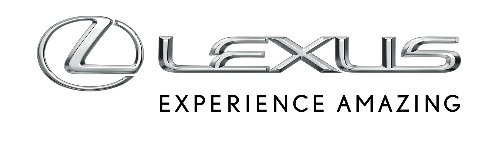 23 MARCA 2022LATAJĄCY PROTOTYP ALTO ZWYCIĘŻYŁ W PROGRAMIE DLA MŁODYCH PROJEKTANTÓW LEXUS 2040: THE SOUL OF FUTURE PREMIUMRichard Newman został zwycięzcą programu Lexus 2040: the Soul of Future PremiumJego projekt „ALTO” to latający osobowy pojazd przyszłości z napędem wodorowymKulminacją wspólnego programu Lexusa oraz londyńskiego Royal College of Art (RCA) była wystawa w należącym do RCA Centrum Projektowania Inteligentnej Mobilności Wyróżnieni zostali także Zhenyu Kong za projekt „Lexus #Units” oraz Ben Miller za „Crucible”W jury oceniającym prace znaleźli się czołowi projektanci Lexusa Ian Cartabiano i Lance Scott, a RCA reprezentowali prof. Dale Harrow oraz dr Chris ThorpeLexus postawił przed młodymi projektantami ambitne wyzwanie, by spróbowali wyobrazić sobie, jak luksusowa mobilność może ewoluować 2040 roku. Zwycięską pracą okazał się projekt “ALTO”, radykalna koncepcja przypominającego kapsułę latającego pojazdu osobowego, autorstwa Richarda Newmana.Newman został wybrany spośród sześciu finalistów programu Lexus 2040: Soul of Future Premium. Lexus we współpracy z Royal College of Art (RCA) w Londynie postawił przed studentami studiów podyplomowych z Centrum Projektowania Inteligentnej Mobilności (IMDC) wyzwanie stworzenia zupełnie nowych pojazdów, które sprostają zmianom stylu życia w europejskich miastach i w społeczeństwach przyszłości, a także wyobrażenia na nowo roli Lexusa jako luksusowej marki zajmującej się szeroko pojętą mobilnością.ALTO to napędzany wodorem pojazd latający pionowego startu i lądowania, którego konstrukcja inspirowana była balonami na ogrzane powietrze oraz roślinnymi terrariami. W wizji przyszłości Newmana technologia stanie się tak powszechna, że nie będzie już uważana za luksus. Doświadczeniem premium będzie dla ludzi „celebracja codzienności”. Jego pojazd to „biżuteria na niebie – niczym kolczyk w chmurze”, a jego zewnętrzną powierzchnię można spersonalizować. Konstrukcja umożliwia dokowanie pojazdu do budynków.„Chciałem stworzyć coś, co będzie wyzwaniem, co zdziwi wiele osób, ale też wywoła uśmiech na twarzy” – powiedział Richard Newman, twórca pochodzący z Coventry w Wielkiej Brytanii. – „Proces projektowania okazał się dość organiczny, a zmiany, które musiałem wprowadzić, stały się oczywiste w miarę rozwoju projektu, także dzięki wskazówkom od projektantów Lexusa”.Sześciomiesięczny program Lexus 2040: the Soul of Future Premium obejmował sesje mentoringu i wsparcia z Ianem Cartabiano i Lancem Scottem, odpowiednio prezesem i starszym menedżerem w europejskim studiu projektowym Lexusa ED2, a także z profesorem Dalem Harrowem, przewodniczącym IMDC i doktorem Chrisem Thorpem, Kierownikiem Programu ds. Mobilności RCA. W jury dołączyli do nich projektant i komentator Nargess Banks oraz przedstawiciele Lexus Europe.Uczestnicy programu osobiście zaprezentowali swoje prace jurorom podczas uroczystości finałowej, która odbyła się 15 marca w Centrum Projektowania Inteligentnej Mobilności. Oprócz zwycięskiej pracy przyznano też dwa wyróżnienia – dla Zhenyu Konga (Chiny) za „Lexus #Units” i Bena Millera (Kanada) za „Crucible”.Pojazd „Lexus #Units” opiera się na koncepcji więzi między jednostkami i grupami. Projekt testuje, w jaki sposób technologie cyfrowe mogą umożliwić w przyszłości dzielenie się luksusowymi doświadczeniami. Wykorzystując mikroboty i technologię e-ink colouring, pojazd może dostosować się do otoczenia, a jego wnętrze można spersonalizować za pomocą sztuki NFT. Pojazd Crucible podzielony jest na dwie części: luksusową kabinę, będącą własnością użytkownika i przez niego spersonalizowaną, oraz zapewniane przez usługodawcę podwozie i napęd dostosowane do charakteru planowanej podróży. Wnętrze daje szerokie możliwości aranżacji, ułatwiając dostosowanie ich do upodobań i potrzeb właściciela. Pojazd Crucible otrzymał bezemisyjny napęd wodorowy.„Wszyscy projektanci zaimponowali nam swoim sposobem myślenia, pomysłami i rozmachem wyobraźni. To, co stworzyli, nie było tylko fantazją, ale zostało oparte na faktycznych badaniach nad tym, co „premium” może oznaczać w społeczeństwie przyszłości. Następnie wykorzystali je, aby stworzyć coś bardzo przyszłościowego. W zwycięskiej pracy Richarda Newmana wszystko zostało przemyślane, a następnie znalazło odzwierciedlenie w gotowym projekcie. Jego pozytywne, optymistyczne spojrzenie na przyszłość Lexusa jest tym, czego pragniemy dla naszej marki. Czymś, co może wywołać uśmiech na twarzy” – powiedział Lance Scott.„To był bardzo satysfakcjonujący projekt dla wszystkich zaangażowanych osób. Wraz z Lexusem byliśmy w stanie zbadać kwestie związane z mobilnością w kontekście stylu życia i produktów przyszłości. Wyniki pokazują, że młodzi projektanci dogłębnie zastanawiają się nad kwestiami mobilności i wnoszą do projektu swoje doświadczenia z różnych środowisk kulturowych” – stwierdził prof. Dale Harrow.„Jako marka aktywnie zachęcamy i wspieramy rozwój młodych talentów. Ten projekt dostarczył intrygujące i ekscytujące nowe pomysły na to, jak Lexus może ewoluować jako marka, aby sprostać zmieniającym się wymaganiom w zakresie mobilności i postrzegania tego, co oznacza premium” – powiedział Etienne Plas, senior manager w dziale Lexus Product Communications.